Colegio Emilia Riquelme. 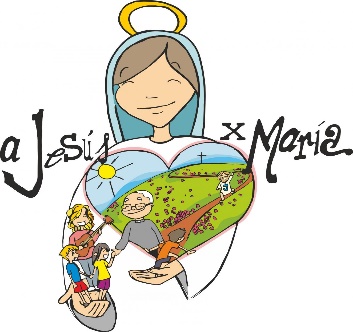 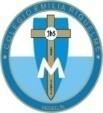 Taller de Tecnología e informática. Grado: CUARTO. Nuestra clase en el horario normal son los VIERNES de 10:30 a 11:30 am. Gracias por su apoyo y envió puntual.Un saludo enorme y Dios los guarde.Correo: pbustamante@campus.com.co  (por favor en el asunto del correo escribir nombre apellido y grado. Gracias)Esta clase será virtual por zoom a las 10:30 am. Más adelante les comparto el enlace con la profe.Copiar en el cuaderno.Fecha 31 DE JULIO 2020Saludo: TARJETA.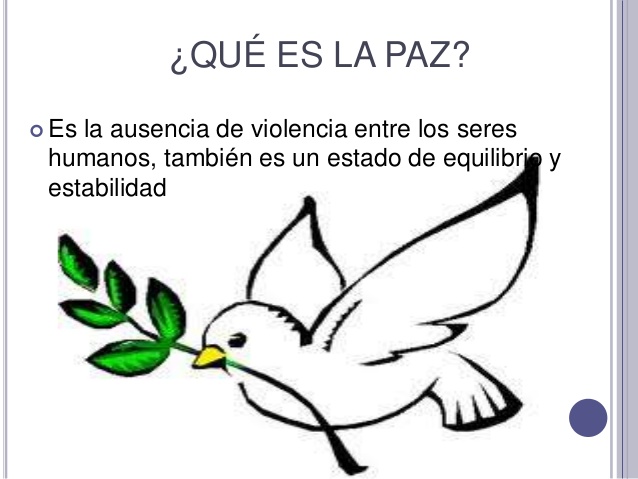 Tema: CULTURA DE LA PAZ. (actividad transversal con catedra de la paz)Copiar en el cuaderno.Se hará la explicación en la conexión sincrónica.Explicación de las preguntas anteriores de los 3 editores.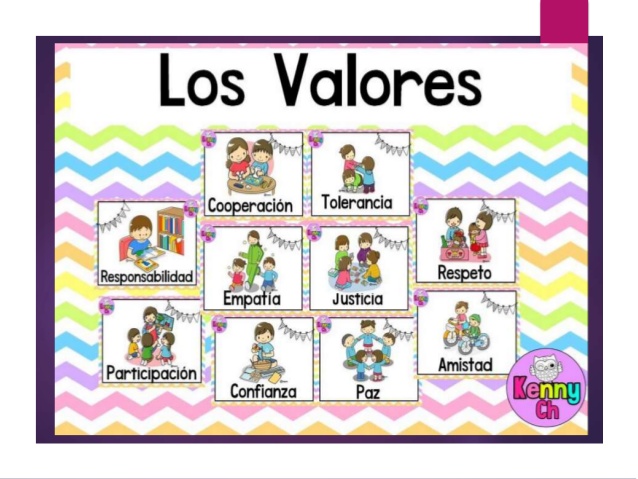 Actividad:Crear un mini afiche sobre la cultura de la paz.Usando el Word y las opciones de formas, color, efectos.Pegar imagen de la paz.Enviar evidencia.Si no te es posible hacer en el Word, realizado en el cuaderno, con mucho color, frases, margen. Y orden.